اطلاعیه مهمبرای دریافت وام های دانشجویی تا سقف مبلغ 000/000/150 ریال، معرفی یک نفر ضامن قراردادی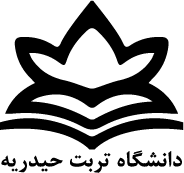 برای دریافت وام های دانشجویی تا سقف مبلغ 000/000/300 ریال، معرفی یک نفر ضامن رسمی یا پیمانی و یا دو نفر ضامن قر اردادیبرای دریافت وام های دانشجویی بیش از مبلغ 000/000/300 ریال، معرفی یک نفر ضامن دیگر (علاوه بر ضامنین قبلی) صرفا از میان کارکنان رسمی یا پیمانیامور دانشجوییدانشگاه تربت حیدریه